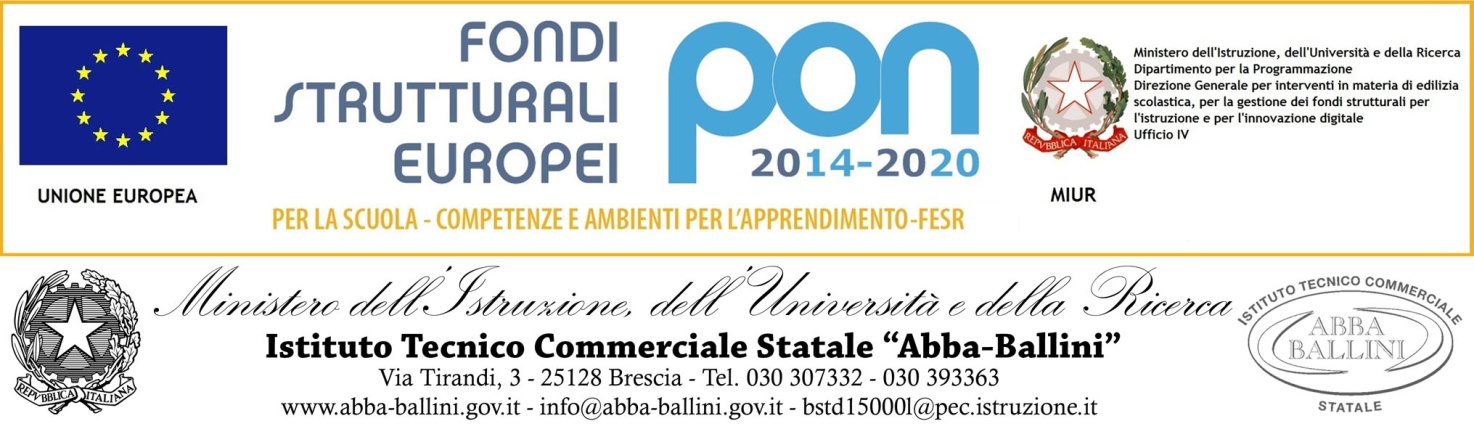 Allegato 1 istanza di partecipazioneAL DIRIGENTE SCOLASTICOdel ITCS Abba-BalliniOggetto: DOMANDA DI PARTECIPAZIONE PER LA SELEZIONE INTERNA DI REFERENTE ALLA VALUTAZIONE - TUTOR – ESPERTO “Fondi Strutturali Europei – Programma Operativo Nazionale “Per la scuola, competenze e ambienti per l’apprendimento” 2014-2020. Avviso pubblico “Percorsi per adulti e giovani adulti”. Progetto autorizzato con nota prot. Prot. n. 37796 del 5 /12/2017 dal MIUR - dal titolo “ABBA LIFELONG LEARNING” – codice 10.3.1A- FSEPON-LO-2017-3 - importo finanziato pari a Euro 22.807,50;Il/La sottoscritto/aSCRIVERE ANCHE E-MAIL IN STAMPATELLOTITOLO DI STUDIO  LAUREA (SPECIFICARE) __________________________________________________CHIEDE di essere ammesso/a alla procedura di selezione di cui all’oggetto e di essere inserito/a nella graduatoria di: Esperto Tutor Referente alla Valutazioneper le attività del PON FSE dal titolo “ABBA LIFELONG LEARNING” – codice 10.3.1A- FSEPON-LO-2017-3nel/i seguente/i Modulo/iA tal fine, valendosi delle disposizioni di cui all'art. 46 del DPR 28/12/2000 n. 445, consapevole delle sanzioni stabilite per le false attestazioni e mendaci dichiarazioni, previste dal Codice Penale e dalle Leggi speciali in materia e preso atto delle tematiche proposte nei percorsi formativiDICHIARASotto la personale responsabilità di: essere in possesso della cittadinanza italiana o di uno degli Stati membri dell’Unione europea; godere dei diritti civili e politici; non aver riportato condanne penali e non essere destinatario di provvedimenti che riguardano l’applicazione di misure di prevenzione, di decisioni civili e di provvedimenti amministrativi iscritti nel casellario giudiziale; essere a conoscenza di non essere sottoposto a procedimenti penali;essere in possesso dei requisiti essenziali previsti del presente avviso;aver preso visione dell’Avviso e di approvarne senza riserva ogni contenuto; di essere consapevole che può anche non ricevere alcun incarico/contratto;di possedere titoli e competenze specifiche più adeguate a trattare i percorsi formativi scelti.Dichiarazione di insussistenza di incompatibilitàdi non trovarsi in nessuna della condizioni di incompatibilità previste dalle Disposizioni e Istruzioni per l’attuazione delle iniziative cofinanziate dai Fondi Strutturali europei 2014/2020, in particolare di: di non essere collegato, né come socio né come titolare, alla ditta che ha partecipato e vinto la gara di appalto. di non essere parente o affine entro il quarto grado del legale rappresentante dell'Istituto e di altro personale che ha preso parte alla predisposizione del bando di reclutamento, alla comparazione dei curricula degli astanti e alla stesura delle graduatorie dei candidati.Come previsto dall’Avviso, allega: copia di un documento di identità valido; Curriculum Vitae in formato europeo con indicati i riferimenti dei titoli valutati di cui all’allegato 2 - Tabella di autovalutazione. Dichiara, inoltre:di conoscere e saper usare la piattaforma on line “Gestione Programmazione Unitaria - GPU”di conoscere e di accettare le seguenti condizioni:Partecipare, su esplicito invito del Dirigente, alle riunioni di organizzazione del lavoro per fornire e/o ricevere informazioni utili ad ottimizzare lo svolgimento delle attività;Concorrere alla definizione della programmazione didattica delle attività ed alla definizione dei test di valutazione della stessa;Concorrere alla scelta del materiale didattico o predisporre apposite dispense di supporto all’attività didattica;Concorrere, nella misura prevista dagli appositi regolamenti, alla registrazione delle informazioni riguardanti le attività svolte in aula e la valutazione delle stesse sulla piattaforma ministeriale per la gestione dei progetti;Svolgere le attività didattiche nei Plessi dell’Istituto;Redigere e consegnare, a fine attività, su apposito modello, la relazione sul lavoro svolto.Elegge come domicilio per le comunicazioni relative alla selezione:  La propria residenza  altro domicilio: ________________________________________________________Il/la sottoscritto/a con la presente, ai sensi degli articoli 13 e 23 del D.Lgs. 196/2003 (di seguito indicato come “Codice Privacy”) e successive modificazioni ed integrazioni, AUTORIZZAL’Istituto ITCS Abba-Ballini al trattamento, anche con l’ausilio di mezzi informatici e telematici, dei dati personali forniti dal sottoscritto; prende inoltre atto che, ai sensi del “Codice Privacy”, titolare del trattamento dei dati è l’Istituto sopra citato e che il sottoscritto potrà esercitare, in qualunque momento, tutti i diritti di accesso ai propri dati personali previsti dall’art. 7 del “Codice Privacy” (ivi inclusi, a titolo esemplificativo e non esaustivo, il diritto di ottenere la conferma dell’esistenza degli stessi, conoscerne il contenuto e le finalità e modalità di trattamento, verificarne l’esattezza, richiedere eventuali integrazioni, modifiche e/o la cancellazione, nonché l’opposizione al trattamento degli stessi).Data						Firma	___________________________Allegato 2 scheda di autovalutazione Codice progetto 10.3.1A- FSEPON-LO-2017-3 - Titolo progetto: “ABBA LIFELONG LEARNING”Griglia valutazione AVVISO DI SELEZIONE PERSONALEReferente alla valutazione/Tutor/EspertiREFERENTE ALLA VALUTAZIONEData ______________						Firma ____________________TUTORData ______________						Firma ____________________ESPERTOData ______________						Firma ____________________COGNOME NOMECODICE FISCALEDATA  DI NASCITA//LUOGO DI NASCITAPROVINCIA COMUNE DI RES.ZAPROVINCIA VIA/PIAZZA/CORSON.CAPTELEFONOE-MAILTitolo modulo e AttivitàLaurea specialistica 1. ADULTI IN INGLESE - Potenziamento della lingua straniera2. ADULTI IN ITALIANO 1 - Potenziamento delle competenze linguistiche di livello A0 o pre A1 in italiano per stranieri3. ADULTI IN ITALIANO 2 - Potenziamento di competenze linguistiche di livello superiore all'A2 in italiano per stranieri4. ADULTI IN INFORMATICA 1 - Sviluppo delle competenze digitali5. ADULTI IN INFORMATICA 2 - Sviluppo delle competenze digitaliTabella di valutazionePunteggioPunteggio a cura candidatoPunteggio a cura Ufficio1Laurea specialisticaTITOLO ACCESSOPunti 5 per votazione fino a 80Punti 7 per votazione da 81 a 95Punti 9 per votazione da 96 a 100Punti 12 per votazione 101 a 105Punti 16 per votazione da 106 a 110Punti 20 per votazione uguale a 110 e lode2Altra laurea diversa dal titolo di accessoPunti 63Iscrizione ad Albi ProfessionaliPunti 44Dottorato di ricerca Punti 4 a dottorato fino ad un massimo di 8 punti5Master di I e II livello  Master congruente con la tematica del modulo formativo, conseguito presso Università in Italia o all’estero (durata minima di un anno)Punti 2 per ogni master fino ad un massimo di 8 punti6Corso di perfezionamento post-laurea conseguito presso università italiane o stranierePunti 2 per ogni corso di durata semestralePunti 4 per ogni corso di durata annualeFino ad un massimo di 8 punti7Abilitazione all’insegnamento Punti 4 per ogni titolo fino ad un massimo di punti 88Pregresse esperienze in Docenza/Tutoraggio PONPunti 2 fino ad un massimo di 10 progetti9Certificazioni informaticheECDL – EUCIP- EIPASS-PEKITn.2 per ogni certificazione fino ad un massimo di 6 punti10Conoscenza e uso della piattaforma GPU dichiarata nel curriculum, in relazione ad attività documentate di Tutor/Esperto/ referente per la valutazione in Progetti PON-PORPunti 2 per ogni attività fino ad un massimo di 12 puntiTotaliTotaliTotaliTabella di valutazionePunteggioPunteggio a cura candidatoPunteggio a cura Ufficio1Laurea specialisticaTITOLO ACCESSOPunti 5 per votazione fino a 80Punti 7 per votazione da 81 a 95Punti 9 per votazione da 96 a 100Punti 12 per votazione 101 a 105Punti 16 per votazione da 106 a 110Punti 20 per votazione uguale a 110 e lode2Altra laurea diversa dal titolo di accessoPunti 63Iscrizione ad Albi ProfessionaliPunti 44Dottorato di ricerca Punti 4 a dottorato fino ad un massimo di 8 punti5Master di I e II livello  Master congruente con la tematica del modulo formativo, conseguito presso Università in Italia o all’estero (durata minima di un anno)Punti 2 per ogni master fino ad un massimo di 8 punti6Corso di perfezionamento post-laurea conseguito presso università italiane o stranierePunti 2 per ogni corso di durata semestralePunti 4 per ogni corso di durata annualeFino ad un massimo di 8 punti7Abilitazione all’insegnamento Punti 4 per ogni titolo fino ad un massimo di punti 88Pregresse esperienze in Docenza/Tutoraggio PONPunti 2 fino ad un massimo di 10 progetti9Certificazioni informaticheECDL – EUCIP- EIPASS-PEKITn.2 per ogni certificazione fino ad un massimo di 6 punti10Conoscenza e uso della piattaforma GPU dichiarata nel curriculum, in relazione ad attività documentate di Tutor/Esperto/ referente per la valutazione in Progetti PON-PORPunti 2 per ogni attività fino ad un massimo di 12 puntiTotaliTotaliTotaliTabella di valutazionePunteggioPunteggio a cura candidatoPunteggio a cura Ufficio1Laurea specialisticaTITOLO ACCESSOPunti 5 per votazione fino a 80Punti 7 per votazione da 81 a 95Punti 9 per votazione da 96 a 100Punti 12 per votazione 101 a 105Punti 16 per votazione da 106 a 110Punti 20 per votazione uguale a 110 e lode2Altra laurea diversa dal titolo di accessoPunti 63Iscrizione ad Albi ProfessionaliPunti 44Dottorato di ricerca Punti 4 a dottorato fino ad un massimo di 8 punti5Master di I e II livello  Master congruente con la tematica del modulo formativo, conseguito presso Università in Italia o all’estero (durata minima di un anno)Punti 2 per ogni master fino ad un massimo di 8 punti6Corso di perfezionamento post-laurea conseguito presso università italiane o stranierePunti 2 per ogni corso di durata semestralePunti 4 per ogni corso di durata annualeFino ad un massimo di 8 punti7Abilitazione all’insegnamento Punti 4 per ogni titolo fino ad un massimo di punti 88Pregresse esperienze in Docenza/Tutoraggio PONPunti 2 fino ad un massimo di 10 progetti9Certificazioni informaticheECDL – EUCIP- EIPASS-PEKITn.2 per ogni certificazione fino ad un massimo di 6 punti10Conoscenza e uso della piattaforma GPU dichiarata nel curriculum, in relazione ad attività documentate di Tutor/Esperto/ referente per la valutazione in Progetti PON-PORPunti 2 per ogni attività fino ad un massimo di 12 puntiTotaliTotaliTotali